                         CAMPIONATO INTERREGIONALE NORD ITALIA 1’ PROVA 2017                       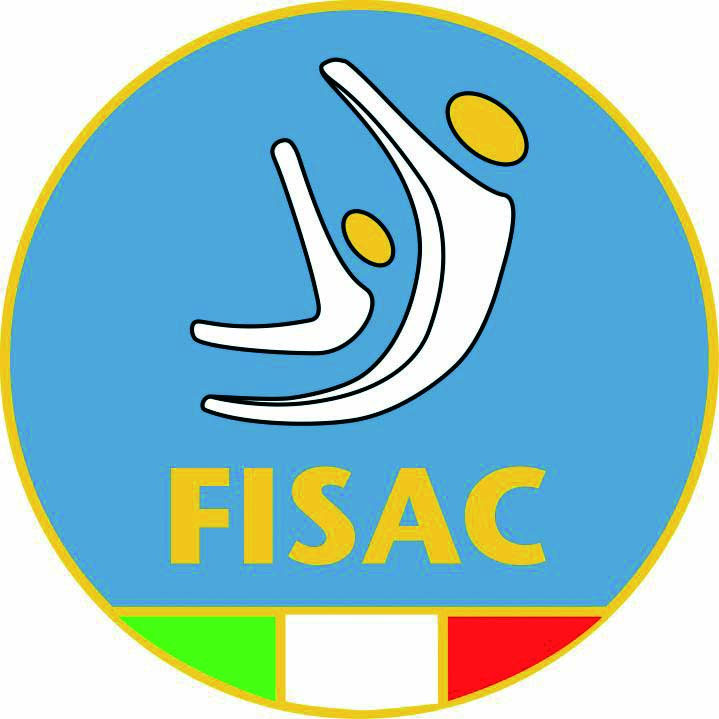 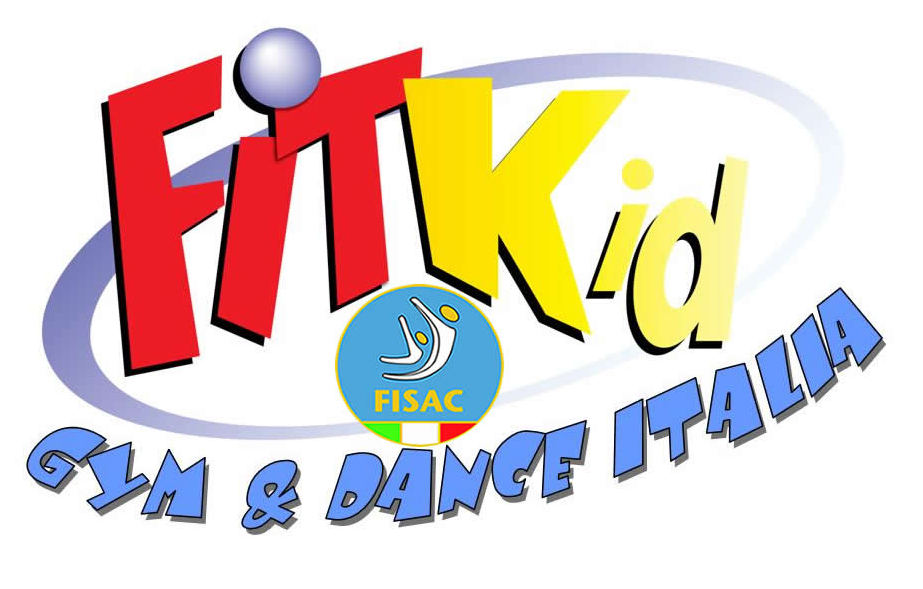 I PROVA CAMPIONATO INTERREGIONALE DOMENICA 08 APRILESINGOLI LIVELLO BVALORE TECNICOVALORE ARTISTICOTOTALEI e II cate1.Chiriac NicoleROXY POP7,606,3013,902. Manzi MatildeELFO BABBO NATALE7,306,4013,703.Casetta LaviniaCLEOPATRA7,306,3013,604. Cacciolo GaiaPANTERA ROSA7,005,8012,805.Bonvini SaraTURBO6,606,0012,606.Novarlic KristinaAMORE6,605,2011,80BIG TEAM LIVELLO AIII categoria1.Prato/Prato/Fiorini/Bertolina/Rasi/ RussoVULCANO6,307,0013,30SINGOLI LIVELLO AI categoria1. Antibelli SofiaBABY8,007,0015,00 2. Susanna GiorgiaPRINCIPESSA PEACH7,206,4013,603. Bolis MatildePOCHAONTAS6,406,6013,004. Elisa RosRAPUNZEL5,305,1010,40II categoria1. Marazzina SofiaSELENIA EIL POPOLODEI MINIMEI7,007,0014,002. Madaschi VirginiaBAMBOLA7,006,4013,403.   SERENAGARBO                                             5.30                        510                  10.40III categoria1. Pavesi ViolaCAPPUCCETTO  ROSSO7,507,0014,502. Piccolo VanessaMIMO6,907,0013,903.Bonvini Martina  Dama 8006,606,5013,103pm. Antibelli gretapippi6,206,9013,10*2. Ambrosioni ElisaOCEANIA6,707,2013,90*Correzione post garaDUO LIVELLO BII categoria1. Manidi/ CannatelliPAPPAGALLI7,307,1014,402. D’Onofrio/MontironiVICHINGHE7,107,0014,103. Arici/BinettiBIBITE GASATE6,607,0013,604. Minatel/PedronYING E YANG6,006,6012,605. Ferrari/FigaroliM&M’S5,806,3012,106. Fedrigo/SpadottoI FAVOLOSI ANNI 505,605,9011,507. Mor/CresciniFRUIT SAMBA STYLE3,203,006,20III categoria1. Nobile/PollastriniTANGO7,007,0014,002. Karasani/RossiCALCIATORI6,807,0013,803. Schiavone/OlivieriJOKER E HARLEY QUINN0,100,500,60DUO LIVELLO AII categoria1. Bertolina A/Fiorini CVENEZIA7,407,4014,80       2. Zaghi M/Fiorini LTOTEM7,006,9013,903. Orlando C/Ficarra ABRACCIO DI FERRO E OLIVIA6,607,2013,804. Fornoni M/Mazzonetto MSTALIO E OLIO6,606,2012,805. Fanelli F/Ravagli FMECCANICI6,406,0012,406. Vettorel/GiacominiMILITARI4,507,1011,60FITSHOWIV- V- VI categoria1. Giorgi MartinaGIGLIO TIGRATO7,207,0014,202. Sene Mame SadioLA NOTTE5,506,0011,503. Piera Fabris——————-SINGOLO BOY LIVELLO BV cat. Boy1. Piantoni Carlos ArturoPETER PAN6,206,3012,50BOY LIVELLO ABoy B1. Federico GhirardiCAMERIERE SWING7,307,0014,30DUO LIVELLO AI categoria1. Pavesi/MarrazzinaDORY E NEMO7,507,0014,502. Antibelli/ AmbrosioniTOPOLINA E PAPERINA6,906,8013,703. Antibelli/CividiniGEMELLE HORROR6,606,7013,30BIG TEAM LIVELLO BII categoria1.D’Onofrio/Montironi/Manidi/ Cannatelli/Zoldo/Colombo AUTUNNO6,606,4013,002. Surini/Giorgi/Spinelli/Maggiani/ Giorgi 	MONSTER6,006,0012,00SINGOLI LIVELLO AVIII cat.1. Prato MatildeSHARK8,507,4015,902. RupoloACQUA6,806,9013,703. Crotti SilviaPARRUCCHIERA6,407,2013,604. Prato MariaFIREWORKS6,507,0013,50X categoria1. Rasi Caldogno MonicaGUFO7,106,9014,00DUO LIVELLO B1.  Castelnuovo/BuonoCIAMBELLINE7,007,0014,00I categoria2. Manzi/ FicarraCANDY6,406,4012,803. Cacciolo/RignanteABBA6,206,2012,404. Zodo/ColomboCARTE6,006,2012,205. Bonvini/GiorgiCOCCINELLE5,306,2011,50DANCE SHOW1.Arici/Binetti/Mor/CresciniNO COCKTAIL NO PARTY7,108,0015,10INDIVIDUALI LIVELLO BV e VI categoria1. Pezzotti GiuliaPAZZIA6,807,4014,202. Manidi SaraFACHIRO7,006,8013,803. Magri Greta POP CORN GIRL6,806,2013,004. Cannatelli CarlottaCLEOPATRA6,006,8012,805. Nikole BonacinSOLDI5,707,0012,706. Jessica RosaIL MONDO DELLE CARAMELLE5,806,0011,80BIG TEAM LIVELLO BIII categoria1.Schiavone/Olivieri/Nobile/ Pollastrini/MontironiINFERNO6,806,4013,20INDIVIDUALI LIVELLO AIV categoria1. Fiorini LuciaRE DELLA MUSICA7,407,6015,002. Fanelli FrancescaCAT WOMAN7,007,2014,20V categoria1. Madaschi CeciliaDANCE7,406,8014,202. Zaghi MaraPIOGGIA6,807,0013,803. Ravagli FedericaSTREET DANCE6,607,1013,704. Forno MiriamFENICOTTERO ROSA6,406,6013,00LITTLE TEAM AI categoria1.  Pavesi/Marazzina/BonviniFOX7,207,1014,302.  Bolis/Pagani/ScottiniMINIONS6,005,8011,80INDIVIDUALE LIVELLO AVI categoria1. Mazzonetto MartinaLUCERTOLA6,807,0013,802. Pirrone GiuliaCOPACABANA6,207,4013,603. Spada FrancescaPIPISTRELLO6,706,8013,504. Giacomini NicoleREGINETTA DEL BALLO6,906,6013,505. Zucca FrancescaROCK ABYE6,606,9013,506. Sassu Maria AlessandraMALEFICENT6,307,0013,307. Stefani FrancescaNIGHT6,306,6012,908. Cotrufo AliceLADY GAGA0,100,100,20VII categoria1. Bertolina AnnaTRONO DI SPADE7,707,3015,002. Fiorini CamillaPERGAMENA7,507,2014,703. Orlando CostanzaVENUS7,307,0014,304. Ficarra Anna ChiaraBELLATRIX6,806,8013,605. Nava ElisaTHRILLER6,806,6013,406. Vettorel MartinaSOCIAL NETWORK6,006,9012,90INDIVIDUALE LIVELLO BVIII e IX categoria1. Olivieri CeciliaVIRUS PC6,807,1013,902. Nobile ElisaDAMA6,606,2012,803. Pollastrini MartinaFANTASMA  DELL’OPERA0,100,100,204. Schiavone LucienneBAMBOLAxxLITTLE TEAM BI categoria1.   Bonvini/Manzi/Ficarra/RignanteAPI5,806,8012,602. Colombo/ Gardere/CaccioloPRINCIPESSE6,006,5012,503.  Miotto/Lupo/Stefani/SantamariaBLU LADY6,106,3012,404.  Rossi/Caruna/GarbelliniIRLANDA6,206,0012,205. Girotto/De Fendi/ZanniHARRY POTTER HYPSTER HOP6,005,8011,80II categoria1.  Surini/Giorgi/Spinelli/MaggianiKISS KISS6,606,6013,202. D’Onofrio/Montironi/Manidi/ CannatelliPINK LADY5,806,0011,803.  Montanari/Montanari/VezzoliSTREGHE5,606,0011,604.  Pezzotti/Sene/Figaroli/RossiYING E YANG5,506,0011,50BIG TEAM LIVELLO AI categoria1.Pavesi/Marrazzina/Bonvini/ Antibelli/Madaschi/AmbrosioniSUSHI7,207,1014,30